Toruń, dnia 15.12.2023	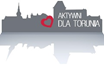 Klub Radnych „Aktywni dla Torunia – Szymanski, Krużewski ,Skerska-Roman”PanMichał ZaleskiPrezydent  Miasta Torunia Powołując się na § 18 Statutu Rady Miasta Torunia, w nawiązaniu do § 36 ust. 4 Regulaminu Rady Miasta Torunia zwracamy się do Pana Prezydenta z następującymi zapytaniami dotyczącymi wskazania (od 2018) wysokości dofinansowania na działalność, które otrzymały wszystkie instytucje działające w zakresie szeroko rozumianych usług społecznych (usługi dla seniorów, osób z niepełnosprawnościami itp.). Prosimy o podanie  nazwy instytucji oraz  wysokość dofinansowania.	Z poważaniemMaciej KrużewskiMargareta Skerska-RomanBartosz Szymanski